Careers Handbook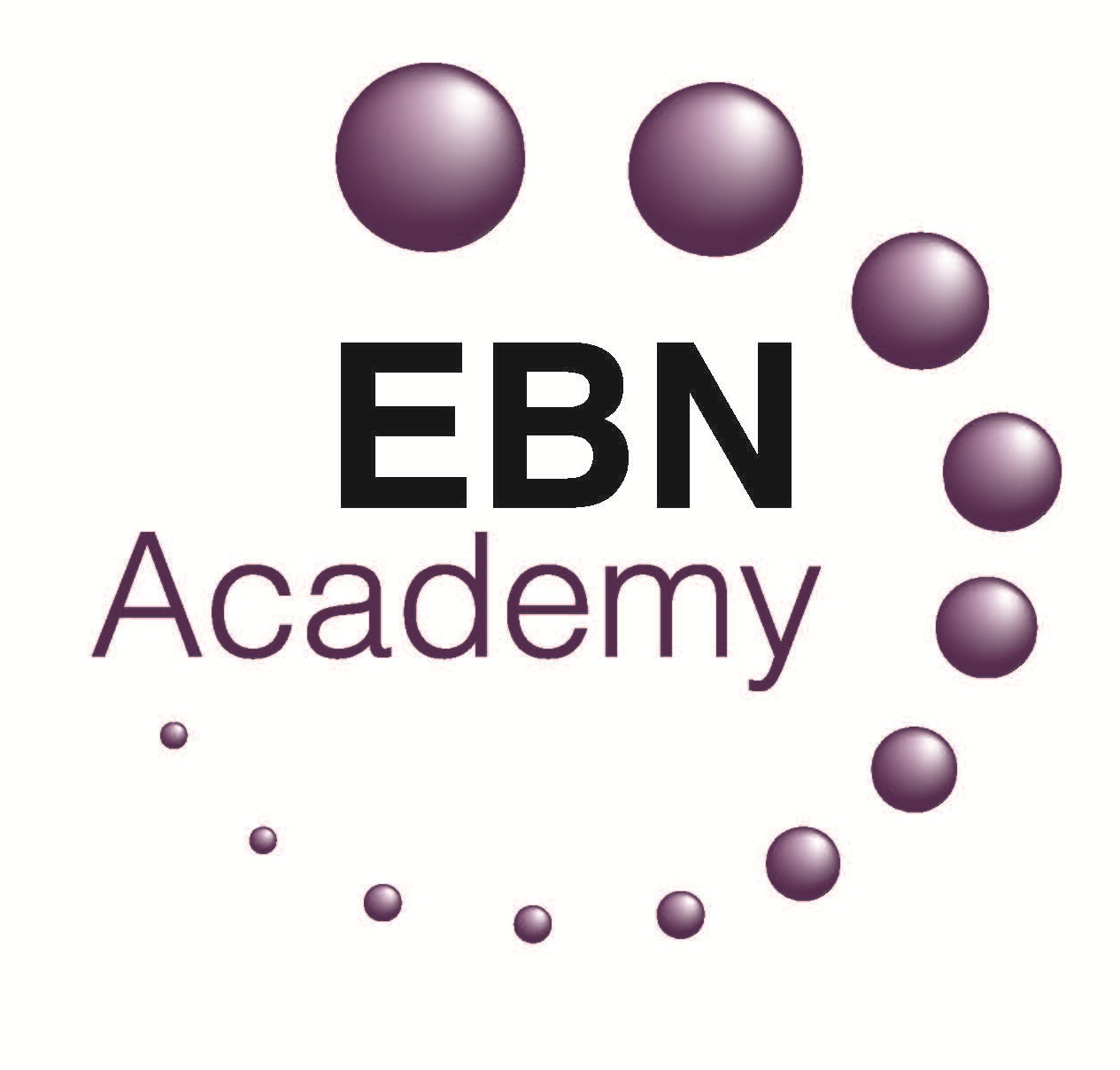 Which path will you take?A Levels? T Levels?BTEC?Apprenticeship?Traineeship?Do you aspire to go to university?Do you want to combine study and working?If you haven’t got an idea yet – don’t panic! We have a dedicated Careers Leader in Mr Sutherland to help you decide the right path for you.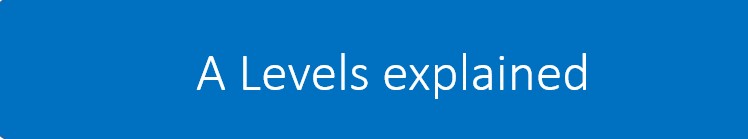 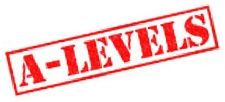 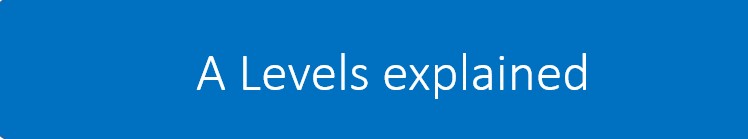 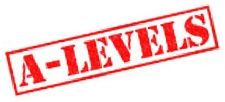 A Levels are Advance of GCSE’s. They take two years of full-time study to complete. A Levels are academic qualifications that are usually studied in modules. A Levels will provide opportunities for developing and generating evidence for assessing the key skills; communication, information technology, improving own learning and performance, working with others, problem solving.Example of A Level SubjectsThe completion of A Levels will earn UCAS Tariff Points to apply for university.Ucas Tariff points are a way of translating grades from a number of qualifications into a numerical value (the points required for entry on to a course).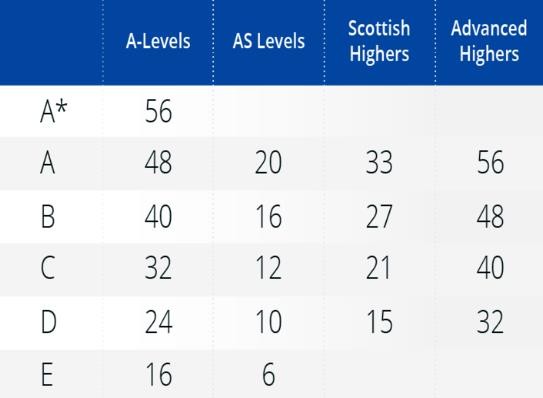 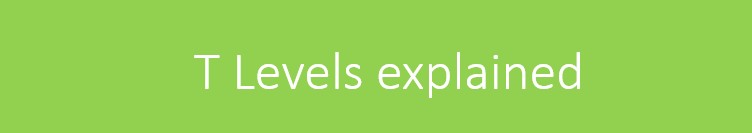 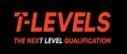 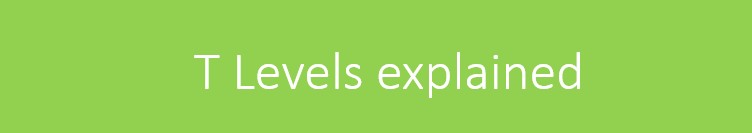 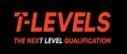 T Levels are equivalent to three A Levels. They take two years of full-time study to complete. It’s a great way to get into skilled employment, further study or higher apprenticeship.T Level students spend 80% of their time in the classroom, learning about theory. The other 20% will be putting this into practice on 45 days (9 weeks) industry placement.T Levels help to get real workplace experience, students will learn from specialist experts and helps develop the skills employers are looking for.Example of T Level Subjects - **NEW 2023The completion of T Levels will earn UCAS Tariff Points to apply for university.Ucas Tariff points are a way of translating grades from a number of qualifications into a numerical value (the points required for entry on to a course).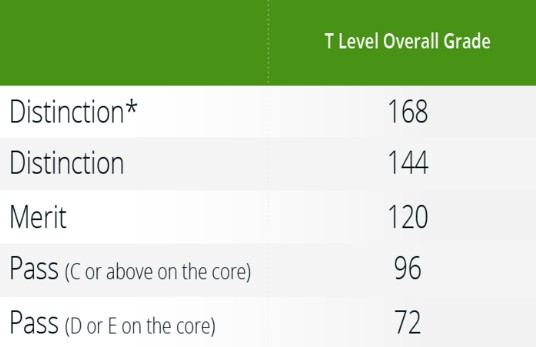 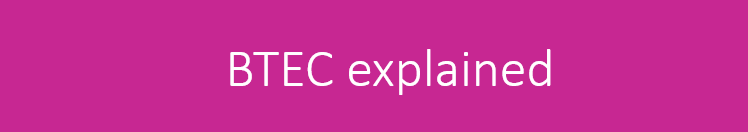 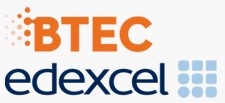 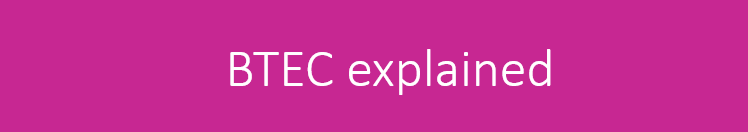 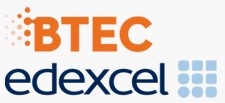 BTEC are a vocational form of study with a range of course choice. The courses tend to combine theory, practical and work related. You will learn by completing projects and assignments that are based on realistic workplace situations and activities. You will focus on a particular subject area and develop a range of specialist skills and knowledge. BTECs can be started at different levels.Level 1 = Foundation, Level 2 = GCSE, Level 3 = A Level, Level 4-5 = Degree Level Nat. Ext Cert = 1 qualification, Nat. Dip = 2 qualifications, Nat. Ext Dip = 3 qualificationsExamples of BTEC coursesThe completion of BTEC Level 3 will earn UCAS Tariff Points to apply for university.Ucas Tariff points are a way of translating grades from a number of qualifications into a numerical value (the points required for entry on to a course).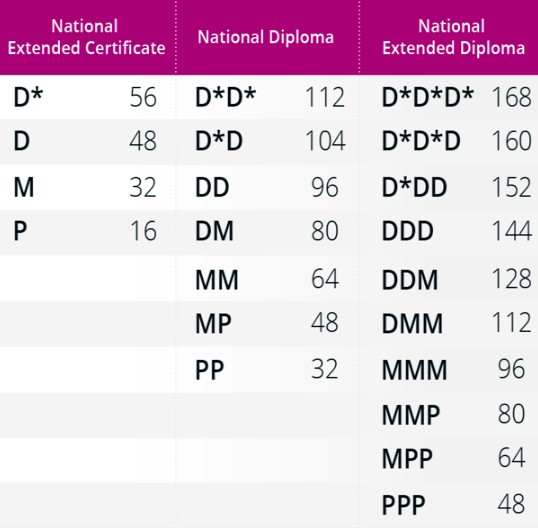 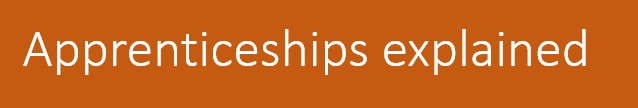 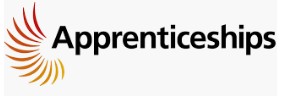 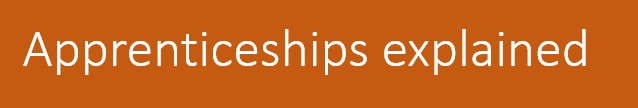 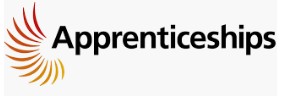 Apprenticeships are a brilliant way to break into an industry straight from school. You spend time working with an employer usually 4 days a week and 1 day studying towards a qualification (typically a BTEC) at a college or training provider.A combination of earning money while you study.Most apprenticeships are sponsored by the employer – they are investing in you! In most cases, a successful apprenticeship will result in full-time employment when completed.Type of Apprenticeships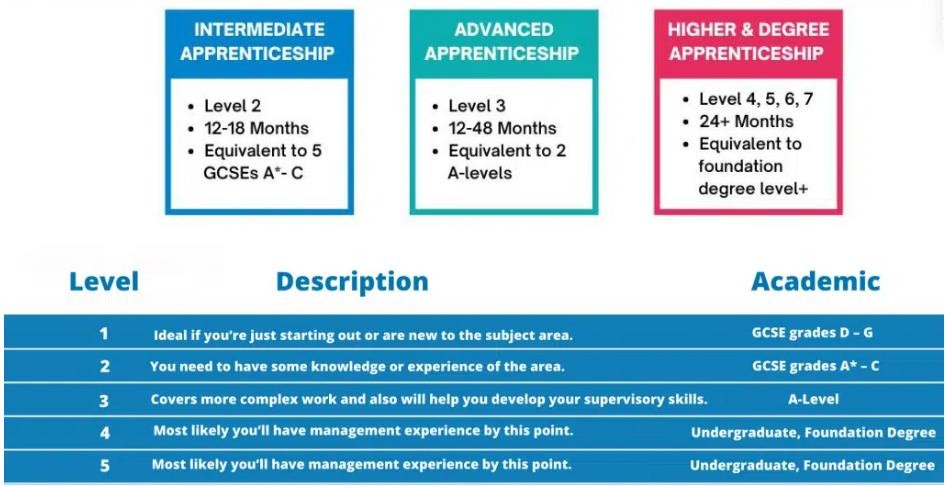 After completion of A Levels/T Levels/BTEC Level 3 or Advanced Apprenticeship you can apply for a higher/degree apprenticeship which is sponsored by your employer and will not encounter any university fees.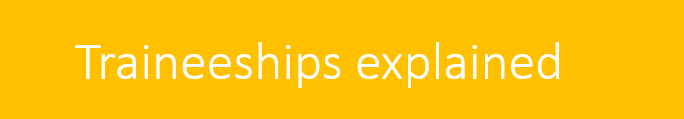 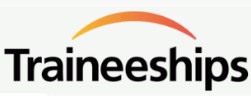 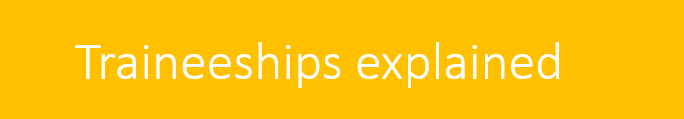 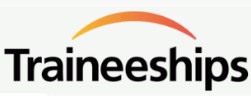 A traineeship is a course that supports 16–24-year-olds (25 if they hold an Education, Health and Care Plan) with gaining experience of the workplace to prepare them for an apprenticeship or work.Traineeships are delivered by a range of providers, including, Colleges, Independent Training Providers, local authority providers and many more.A traineeship aims to provide young people with the skills that employers are looking for and can last between 6 weeks – 1 year (but usually lasting 6 months) They are designed to bridge the gap between learning and employment.What to expect:training to prepare you for work, including CV writing and what to expect in the workplacesupport to improve your English, maths and digital skills if you need it (mostly those students who acheive grade 2 or below in GCSE English and Maths)sector focused vocational learning to help prepare you for your apprenticeship or job and recognition of your learningA traineeship is a training programme with work experience - it isn’t a job and you do not gain any formal qualifications. Employers are not required to pay you for the work placement, but they can support you with expenses such as transport and meals.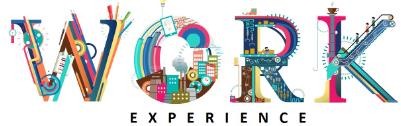 To help all our EBN students, we have a robust system in place to ensure provision of career interviews takes place for all students, whether face to face or virtually.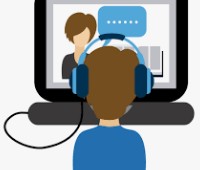 Interviews can help you explore various career options, provide you with specific industry information and give you advice about Post 16 destinations and the world of work.The Careers Leader provide impartial Information, Advice and Guidance on a student rota basis.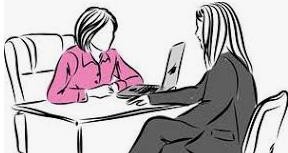 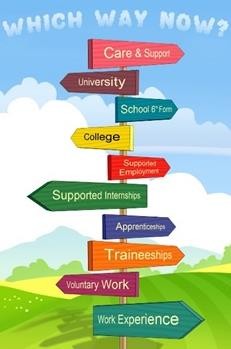 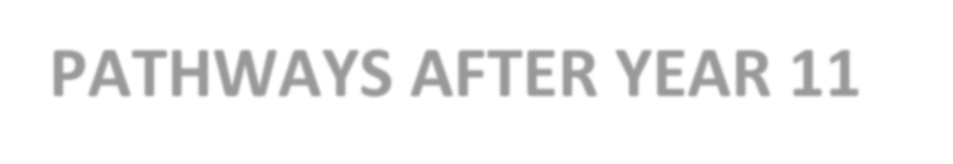 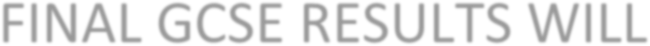 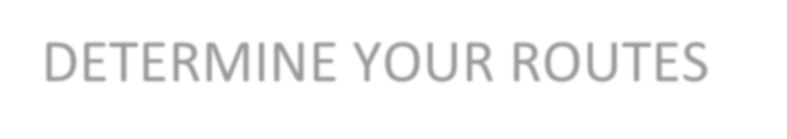 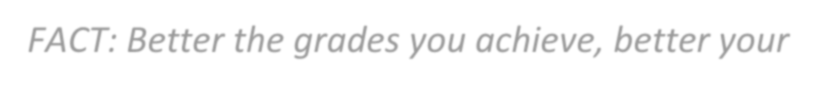 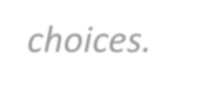 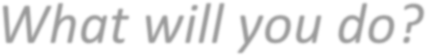 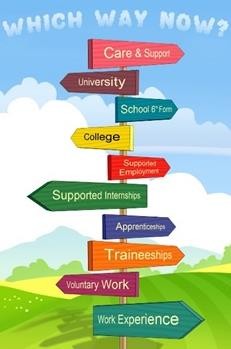 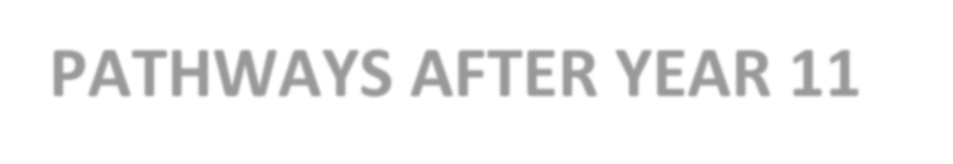 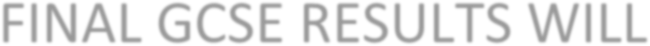 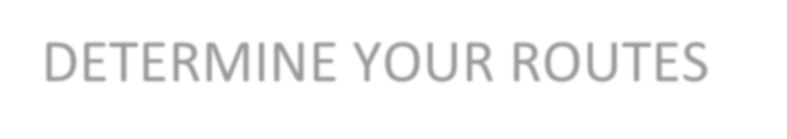 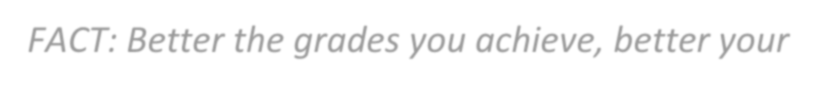 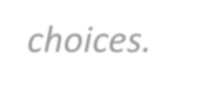 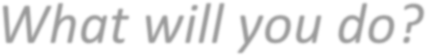 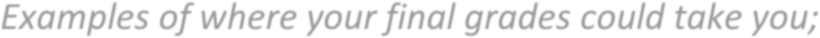 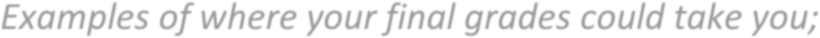 Grammar 6th Form	7+ GCSES grade 6/7 or above with both English and maths at grade 6 A Levels	5+ GCSES grade 5 /6 or above with both English and mathsT Levels	5+ GCSES grade 5 or above including English and mathsBTEC Level 3	5+ GCSES grade 4 or above including both English and maths at grade 4 BTEC Level 2	4 GCSES grade 3 or above (resit English and/or maths if applicable)BTEC Level 1	No formal qualifications (study/resit English and maths)Apprenticeship (Adv)	5+ GCSES grade 4 or above including both English and maths at grade 4 Apprenticeship (Int)	4 GCSES with English and maths at grade 4Traineeship	No formal qualifications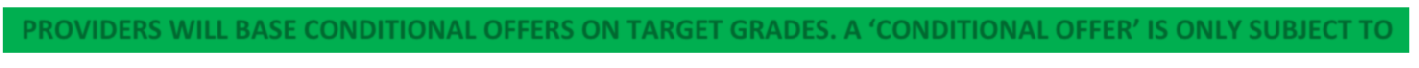 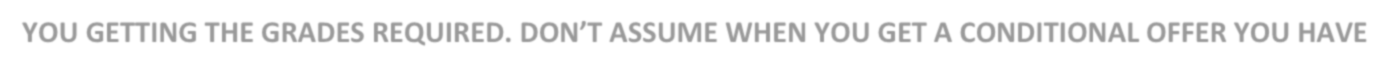 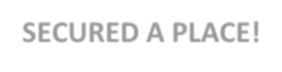 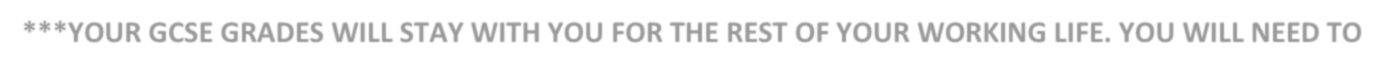 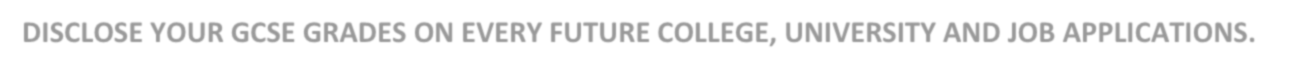 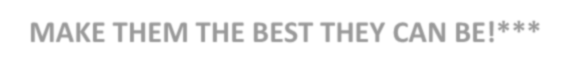 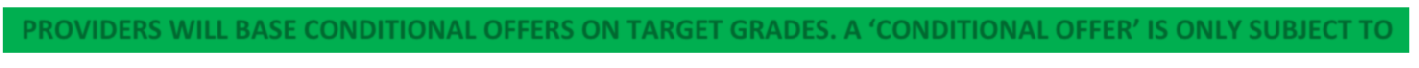 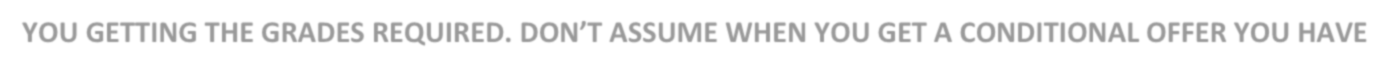 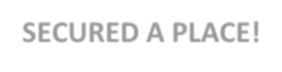 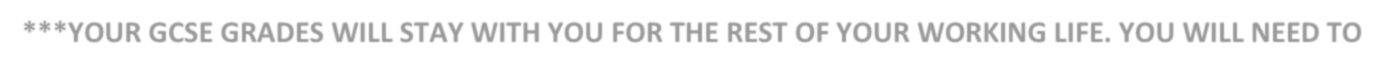 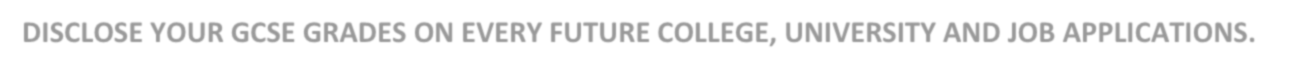 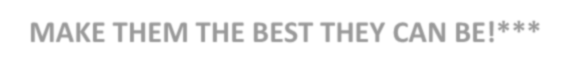 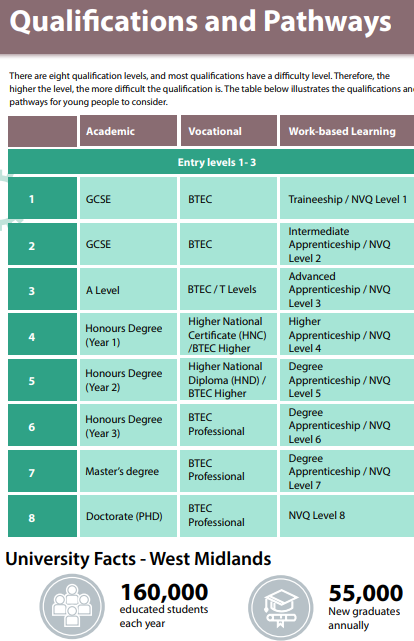 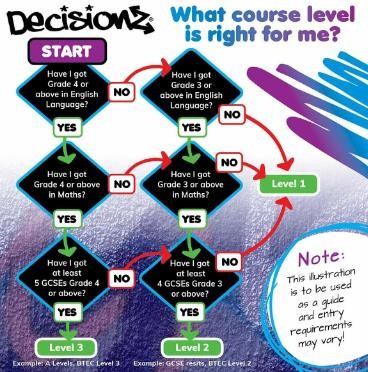 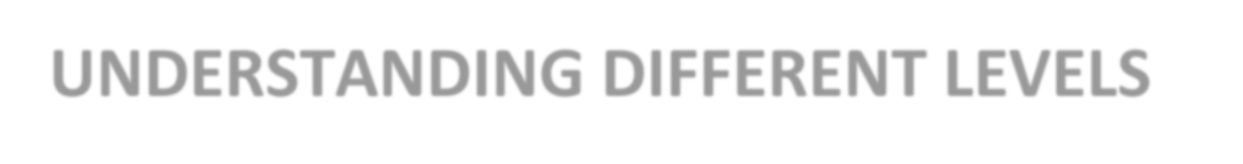 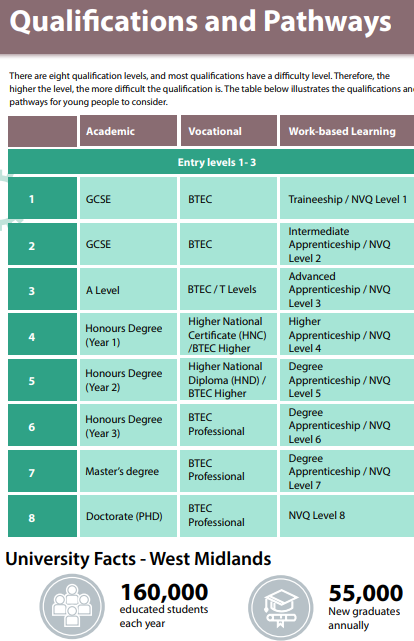 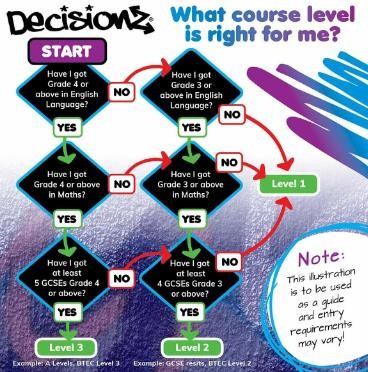 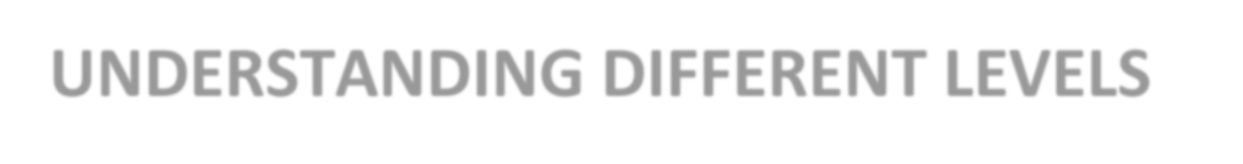 The majority of CHS students study GCSE which is Level 2.Before you start applying for courses, you need to refer to your target grades.Look and apply for courses appropriately.It is important to check entry requirements for every course as sometimes it can vary from college to college 	INTERESTED IN SPORT	There are numerous of opportunities if you play a sport or interested in playing a sport. Please ask Mr Sutherland for more information.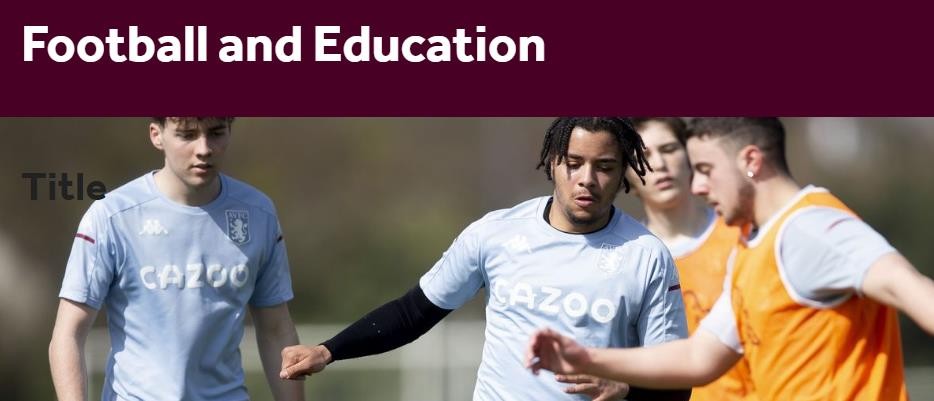 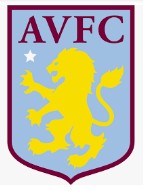 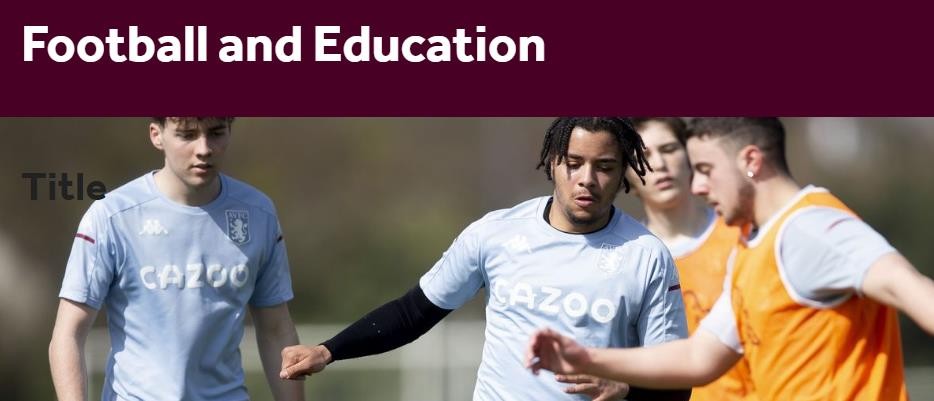 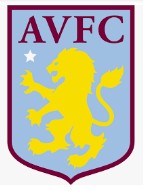 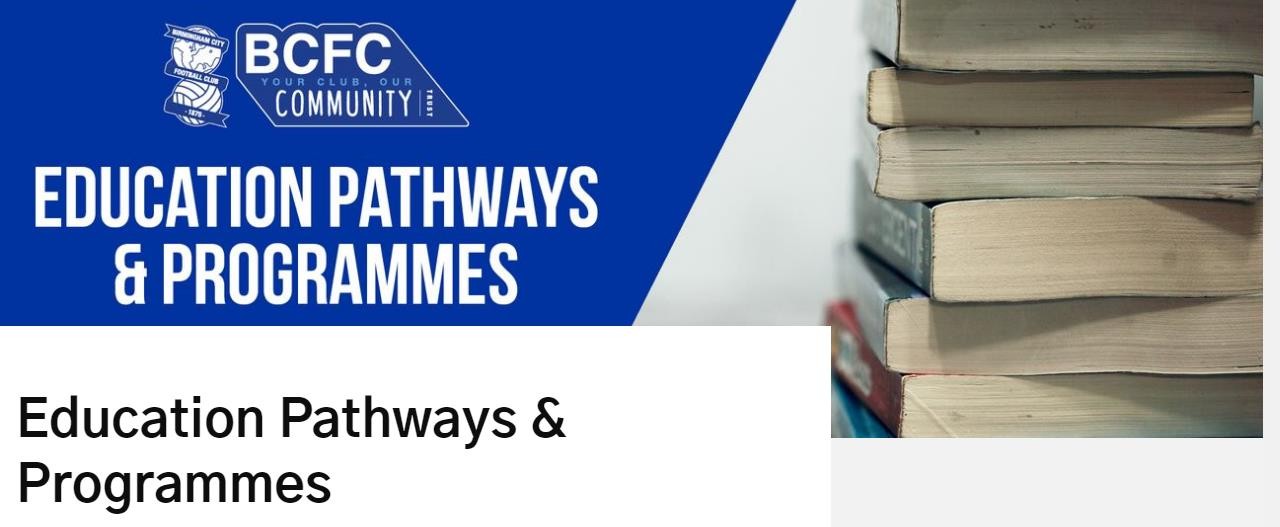 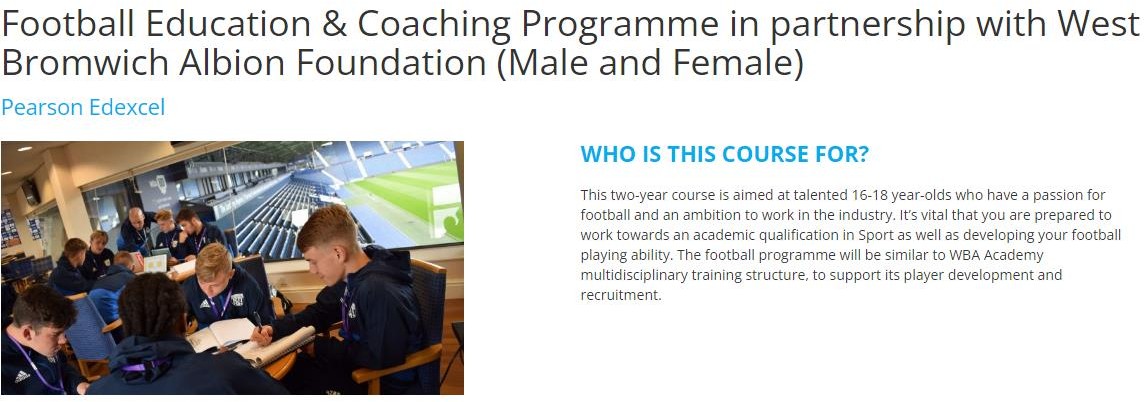  	16-19 BURSARY FUND	You could get a bursary to help with education-related costs if you’re aged 16 to 19For more information: www.gov.ukA bursary is money that you, or your education or training provider, can use to pay for things like: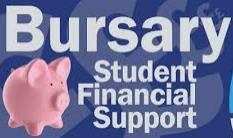 clothing, books and other equipment for your coursetransport and lunch on days you study or trainYou could get a bursary worth up to £1,200, depending on your circumstances and benefits.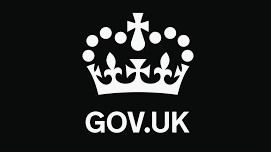 You could get a discretionary bursary if you need financial help but do not qualify for a bursary for students in vulnerable groups. Your education or training provider decides how much you get and what it’s used for.College will have their own criteria for discretionary bursaries. They’ll look at your individual circumstances - this usually includes your family income.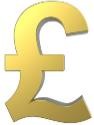 Your provider will decide how you get your bursary. You might be: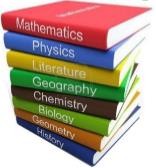 paid in full or instalments, in cash or through a bank account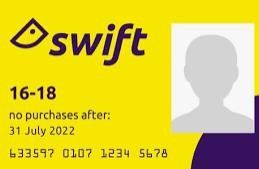 given things like a travel pass, free meals or books instead of moneySome providers also offer one-off payments to cover study trips or travel for university interviews.Please be encouraged to ask to see if you qualify.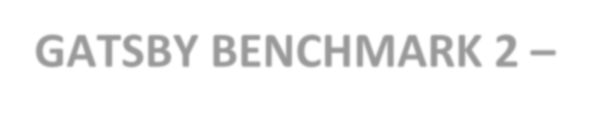 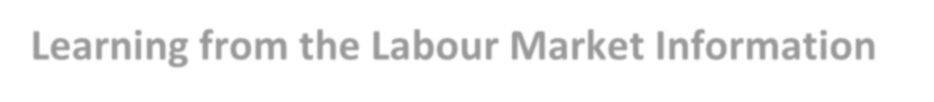 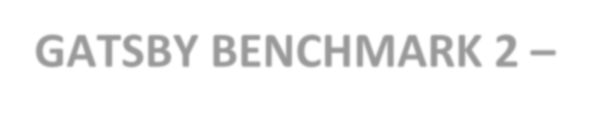 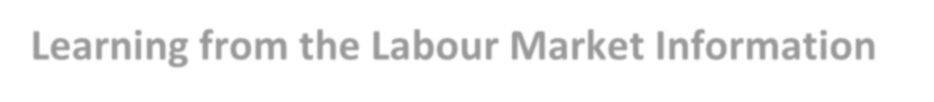 IT’S GOOD TO KNOW WHAT JOB SECTORS ARE GROWING IN THE WESTMIDLANDS, SEE BELOW WHICH JOB SECTORS ARE CURRENTLY ON THE RISE.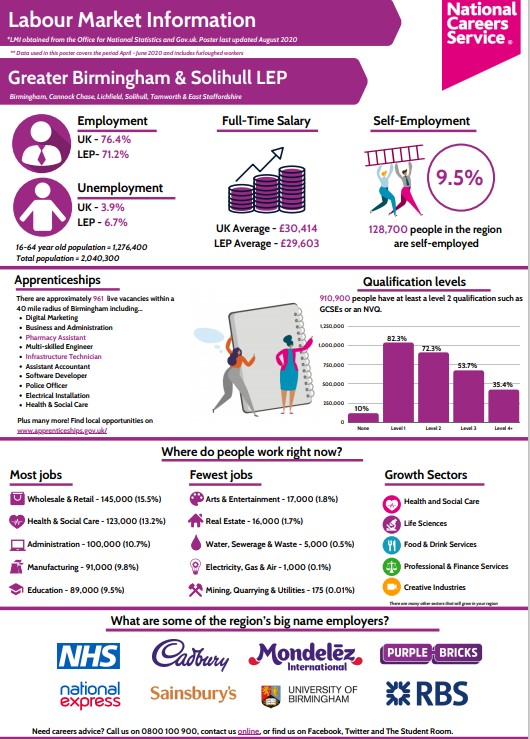 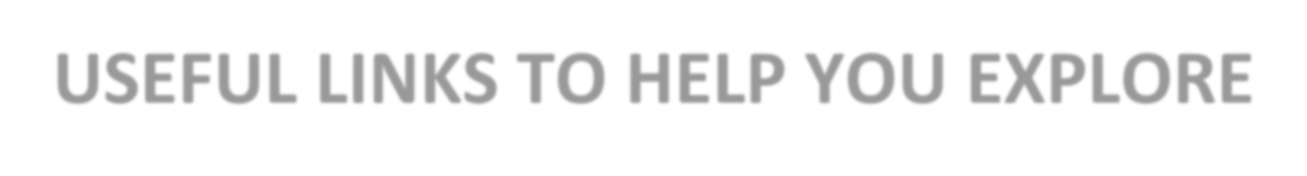 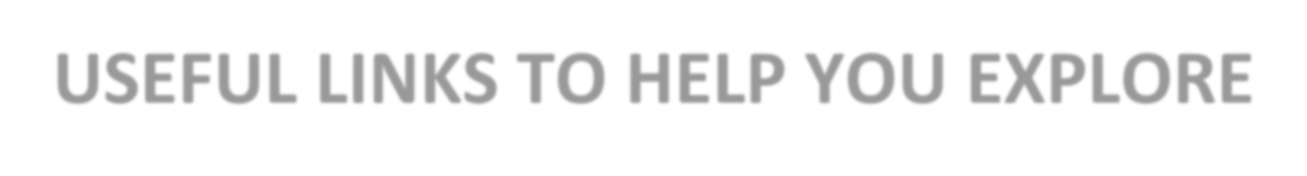 www.ucas.com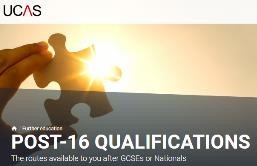 https://www.gov.uk/apply-apprenticeshipwww.nationalcareersservice.direct.gov.uk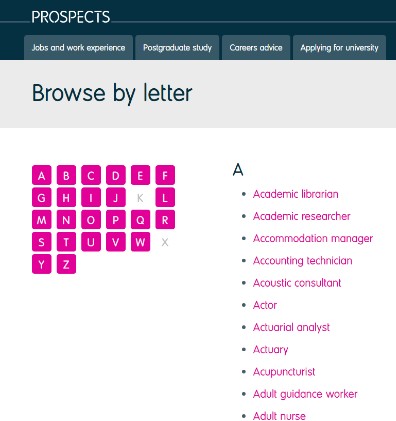 www.u-explore.com www.prospects.ac.ukwww.university.which.co.uk www.careerpilot.org.uk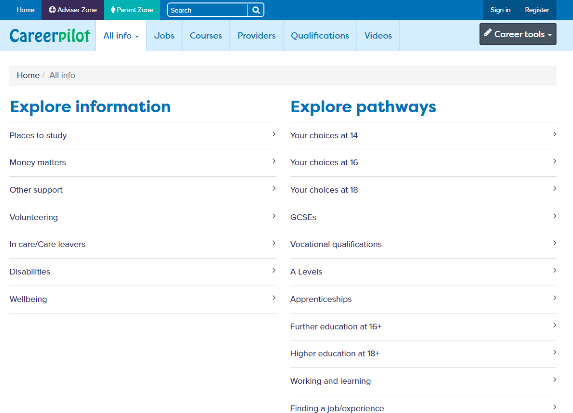 www.icould.com www.lmiforall.org.uk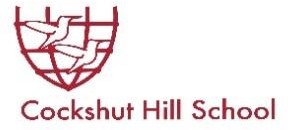 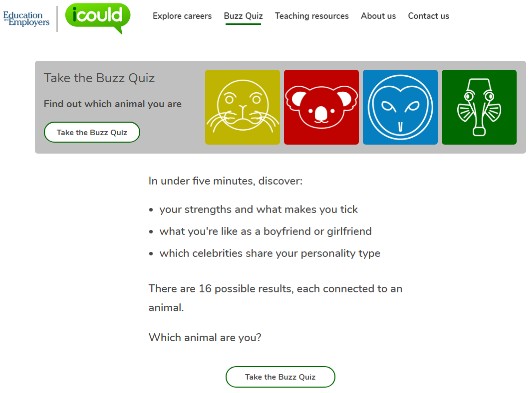 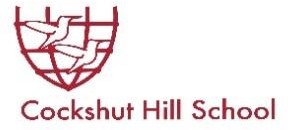 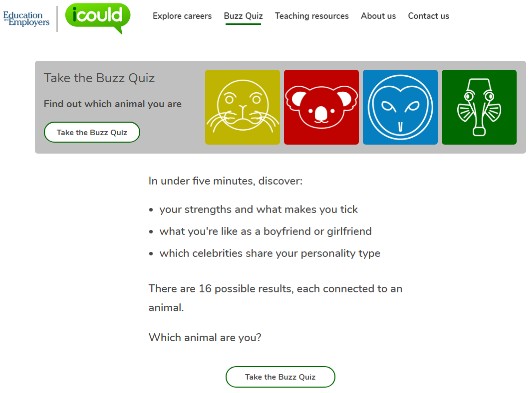 What should you be doing during Autumn Term?Guidance - Still unsure what you want to do - talk to the Careers Leader Mr Sutherland.Research - start looking at Local Providers and courses. Book onto Open Days. Do you want to do A Levels, T Level or BTEC? Some colleges allow you to do a mix of both.Apply - get your applications in early as courses start filling up quickly. There are 79 secondary schools in Birmingham (over 12,000 students) competing for Further Education places. Applications tend to be completed online. There is no limit in the amount of applications you make. If you are made an offer accept it - do not decline any offers.FE courses will open from  October.Apprenticeships – Companies will advertise for positions throughout the year, its important to keep checking periodically.Lots of apprenticeships can be found on the GOV.UK website - Find an apprenticeship: https://www.gov.uk/apply-apprenticeshipIf you have a specific company you would like to work for (i.e JLR, BMW, BT) keep checking their website for updates they tend to be from January  onwards.If you want to apply for an apprenticeship, please ensure you sign up for notifications on the National Apprenticeship Website www.apprenticeships.gov.uk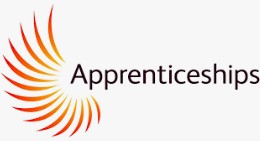 All students need to make at least 1 application by December. Do not wait for mocks and mocks results. Colleges make offers based on teacher predictions/references. College places are competitive so early applications are advisable.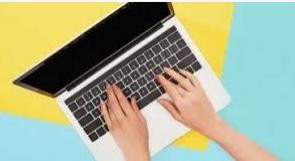 Once applications are made, please request a reference to support your application.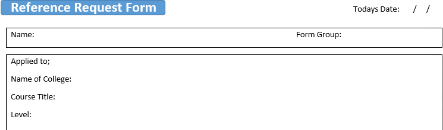 References	will	be	emailed	directly	to	the	college/FE	Provider. Paper versions can be requested.**If your college asks for a name or email details for your referee please use;Next steps;You should now prepare for your Interview?Interviews - Colleges/FE Providers will invite students for interview. Interviews may be conducted by telephone, virtually or in person. If any student needs assistance/practice for their interview, please do not hesitate to ask the Careers Leader.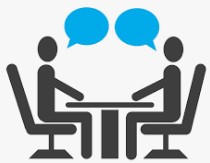 If you are required for interview during the school day, you will need to provide evidence and seek permission from the Attendance Team.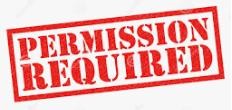 When you have made an application and attended your interview, you may be made an offer.Conditional Offer – you must achieve the grades to gain a place. This is not a guarantee you have been accepted.Unconditional – in exceptional circumstances, colleges will make these to students who have impressed and want them to join their college regardless of GCSE grades.Unsuccessful – this could be a number of things. i.e., you have applied to a course and your target grades to not match the entry requirements or there are errors on your application or misconduct – seek help from the Careers Leader who can advise you.What should you do if you do not hear from colleges or providers?Be patient and ask for help! - Keep applying if you haven’t had any offers. Let yourAchievement Leader and Careers Leader know.You have applied to multiple colleges?Consolidate – Start thinking about your offers and preferences. However, do not reject any offers made to you.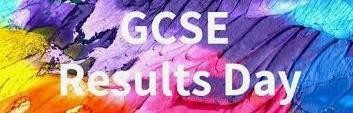 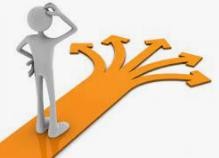 You do not need to decide about where you are going until you have opened your GCSE Results in August.GCSEs – are British educational qualifications which schoolchildren take when they are fifteen or sixteen years old. GCSE is an abbreviation for 'General Certificate of Secondary Education'.BTECs – BTECs are vocational, work-related qualifications that aim to engage and inspire learners in a wide range of subjects. The content of your course and the knowledge you will gain depends on the subject you choose. The aim of a BTEC is to develop skills that apply to the workplace and will be beneficial for the future, and so your learning will be tailored around the specific sector you are studying. BTECs develop more practical knowledge and provide a different approach to learning, based alongside a theoretical background.Sixth Form – a sixth form is an educational institution in where students aged 16 to 19 typically study for advanced school-level qualifications, such as A-levels, BTEC Level 3 and the International Baccalaureate Diploma, or school- level qualifications such as GCSEs. Sixth forms, usually, prepare you for university/degree apprenticeships.A-levels – Advanced levels are the most common step-up from GCSEs. They normally take two years to complete, full-time and are at Level 3. They would usually need at least five GCSEs at grades 9 to 4 to be able to study them. Some providers require you to have grade 4 or above in English and Maths, or grade 5 or above in the subject you want to take. You usually choose the A-levels that you wish to study in Year 11, but you do have the chance to change your choices after receiving your GCSE results or after a week or so of the course if it is not what you expected. There is a wide range of around 80 subjects available, although exact courses on offer will change depending on the college or sixth form you choose.Further Education (FE) Colleges – FE colleges generally offer vocational (work-related) and specialist qualifications. Examples might include qualifications in construction, hair and beauty, animal care etc. They tend to provide courses for 16-18 year olds as well as adult learners, and often have close links with the community. FE colleges offer a wide range of courses at a variety of levels. FE colleges, on the whole, prepare you for the world of work.T Levels - these 2-year courses have been developed in collaboration with employers and businesses to prepare students for work. T Levels will offer students a mixture of classroom learning and ‘on-the-job’ experience during an industry placement of at least 315 hours (approximately 45 days). They will provide the knowledge and experience needed to open the door into skilled employment, further study or a higher apprenticeship.Apprenticeships – to get your career started you usually need a combination of experience and qualifications. An apprenticeship gives you both by combining on the job training with study (usually one day a week) meaning you can earn while you learn. With some apprenticeships you can even get a degree. It usually takes between one and four years to complete an apprenticeship depending on which level you take. Apprenticeships are available across a wide range of industries and many high-quality, prestigious companies offer them.Traineeships – a traineeship is an education and training programme with work experience that unlocks the great potential of young people and prepares them for their future careers by helping them to become ‘work ready’. Designed to help young people aged 16 to 24 who don’t yet have the appropriate skills or experience, traineeships provide the essential work preparation training, English, maths and work experience needed to secure an apprenticeship or employment.University – a higher-level educational institution in which students study for degrees and academic research is done. University is, usually, attended after students have completed suitable Level 3 qualifications such as A Levels and BTECs etc. Higher (degree) apprenticeships may fund a young person’s part-time university degree at the same time as getting paid for working in a job.Russell Group Universities – (sometimes called Red Brick) the Russell Group represents 24 leading UK universities which are committed to maintaining the very best research, an outstanding teaching and learning experience and unrivalled links with business and the public sector.AccountingDrama & TheatreGeologyPhysicsArt & Design – Fine ArtEconomicsGermanPoliticsArt & Design – Graphics & 3D DesignEnglish LanguageHistoryPsychologyArt & Design – PhotographyEnglish LiteratureLawReligious StudiesBiologyFilm StudiesMathematicsSociologyBusinessFrenchMedia StudiesSpanishChemistryFurther MathematicsMusicStatisticsComputer ScienceGeographyPhilosophyAgriculture, Environment and Animal Care **DigitalProtective ServicesBusiness and AdministrationEngineering and ManufacturingSales, Marketing and ProcurementCatering and Hospitality **Hair and Beauty **Social CareConstructionHealth and ScienceTransport and LogisticsCreative and Design **Legal, Finance and AccountingAccountingConstructionFashionMusic Performance & ProductionAerospace EngineeringCustomer ServiceForensic & Criminal InvestigationPerforming ArtsAnimal Welfare & Veterinary NursingDigital Media ProductionFoundation LearningPhotographyArt & DesignEarly Years & Childhood StudiesGraphic DesignPlumbingBackstage Production ArtsElectrical InstallationHairdressing & BarberingPsychology, Criminology & LawBeauty Therapy & Make-UpElectronic Engineering (Robotics)Health & Social CarePublic ServicesBuilt Environment & SustainableTechnologiesEngineeringHospitality & CateringScienceBusiness & ManagementESOLManufacturing EngineeringSport & Exercise ScienceComputing & Emerging TechnologiesEvent PlanningMotor VehicleTravel & Cabin CrewSIXTH FORMS, COLLEGES OR APPRENTICESHIP PROVIDERS MAY ASK FOR SPECIFIC GRADES AT GCSE IN ORDER FOR YOU TO FURTHER STUDY. PLEASE ENSURE YOU READ ‘ENTRY REQUIREMENTS’ BEFORE APPLYING. STUDENTS WHO NEED ASSISTANCE IN APPLICATION MAKING, SEE THE CAREERS LEADER IN M5.PROVIDERS WILL BASE CONDITIONAL OFFERS ON TARGET GRADES. A ‘CONDITIONAL OFFER’ IS ONLY SUBJECT TOYOU GETTING THE GRADES REQUIRED. DON’T ASSUME WHEN YOU GET A CONDITIONAL OFFER YOU HAVE SECURED A PLACE!***YOUR GCSE GRADES WILL STAY WITH YOU FOR THE REST OF YOUR WORKING LIFE. YOU WILL NEED TO DISCLOSE YOUR GCSE GRADES ON EVERY FUTURE COLLEGE, UNIVERSITY AND JOB APPLICATIONS.MAKE THEM THE BEST THEY CAN BE!***CollegeLocationAddressWebsiteTelephoneAccess Creative CollegeDigbeth Campus68 Heath Mill Lane, Birmingham B9 4ARwww.accesscreative.ac.uk0800 28 18 42Aston University Engineering AcademyAston Triangle1 Lister Street, Birmingham B7 4AGwww.auea.co.uk0121 380 0570BIMM Birmingham (Music College)Digbeth93-96 Floodgate St, Deritend, Birmingham B5 5SRwww.bimm.ac.uk0344 2 646666Birmingham Metropolitan College (BMET)Sutton Coldfield34 Lichfield Road, Sutton Coldfield B74 2NWwww.bmet.ac.uk0121 446 4545Birmingham Metropolitan College (BMET)James Watt CampusAldridge Road, Great Barr B44 8NEwww.bmet.ac.uk0121 446 4545Birmingham MetropolitanCollege (BMET)Matthew BoultonJennens Road, Birmingham B4 7PSwww.bmet.ac.uk0121 446 4545Birmingham Metropolitan College (BMET)Art & Design CentreVenture Way, Brierley Hill DY10 1AAwww.bmet.ac.uk0121 446 4545Birmingham Metropolitan College (BMET)Erdington Skills CentreEdwards Road, Erdington B24 9EWwww.bmet.ac.uk0121 446 4545Birmingham Metropolitan College (BMET)Kidderminster AcademyPiano Building, Weavers Wharf, Kidderminster DY11 7DYwww.bmet.ac.uk0121 446 4545Birmingham Metropolitan College (BMET)Stourbridge CollegeHagley Road, Stourbridge DY8 1QUwww.bmet.ac.uk0121 446 4545Birmingham Metropolitan College (BMET)The Botanical GardensWestbourne Road B15 3TRwww.bmet.ac.uk0121 446 4545Birmingham Metropolitan College (BMET)Centre Of Sporting ExcellenceBrintons Field, Zortech Avenue, Kidderminster DY11 7DYwww.bmet.ac.uk0121 446 4545Birmingham Ormiston Academy (BOA)City Centre1 Grosvenor Street, Birmingham B4 7QDwww.boa- academy.co.uk0121 359 9300Bournville College South & CityLongbridge1 Longbridge Lane, Longbridge B31 2TWwww.sccb.ac.uk0800 111 6311Cadbury Sixth Form CollegeKings NortonDownland Close, Birmingham B38 8QTwww.cadcol.ac.uk0121 458 3898Joseph Chamberlain Sixth Form CollegeHighgate1 Belgrave Road, Birmingham B12 9FFwww.jcc.ac.uk0121 446 2200National College for High Speed RailAston Triangle2 Lister St, Birmingham B7 4AGwww.nchsr.ac.uk0330 120 0375Solihull CollegeBlossomfield CampusBlossomfield Road, Solihull B91 1SBwww.solihull.ac.uk0121 678 7000Solihull CollegeWoodlandsCampusAuckland Drive, Solihull B36 0NRwww.solihull.ac.uk0121 678 7000Solihull Sixth Form CollegeSolihullWidney Manor Road, Solihull B91 3WRwww.solihullsfc.ac.uk0121 704 2581South And City CollegeBordesley Green CampusFordrough Lane, Birmingham B9 5NAwww.sccb.ac.uk0800 111 6311South And City CollegeDigbeth CampusHigh St, Deritend, Birmingham B5 5SUwww.sccb.ac.uk0800 111 6311South And City CollegeHall Green CampusCole Bank Road, Hall Green, BirminghamB28 8ESwww.sccb.ac.uk0800 111 6311South And City CollegeHandsworth CampusSoho Road, Birmingham B21 9LRwww.sccb.ac.uk0800 111 6311University College Birmingham (UCB)City CentreSummer Row, Birmingham B3 1JBwww.ucb.ac.uk0121 604 1000WMG Academy For Young EngineersChelmsley WoodChelmsley Road, Solihull B37 5FDwww.solihull.wmgacad emy.org.uk0121 289 3556Grammar 6th FormsLocationAddressWebsiteTelephoneBishop Vesey's Grammar School (mixed 6th Form)Sutton ColdfieldLichfield Road, Sutton Coldfield, Birmingham B74 2NHwww.bvgs.co.uk0121 250 5400King Edward VI Handsworth BoysGrammar SchoolBirminghamGrove Road, Birmingham B21 9ETwww.handsworth.bha m.sch.uk0121 554 2794King Edward VI Aston SchoolAstonFrederick Road, Aston, Birmingham B6 6DJwww.keaston.bham.sc h.uk0121 327 1130King Edward VI Camp Hill School for BoysKings HeathVicarage Road, Kings Heath, Birmingham B14 7QJwww.camphillboys.bha m.sch.uk0121 444 3188King Edward VI Camp Hill School for GirlsKings HeathVicarage Road, Kings Heath, Birmingham B14 7QJwww.kechg.org.uk0121 444 2150King Edward VI Handsworth School for GirlsHandsworthRose Hill Road, Handsworth, Birmingham B21 9ARwww.kingedwardvi.bh am.sch.uk0121 554 2342King Edward VI Five Ways School (mixed)Bartley GreenScotland Lane, Bartley Green, Birmingham B32 4BTwww.kefw.org0121 472 1147Sutton Coldfield Grammar School for GirlsSutton ColdfieldJockey Road, Sutton Coldfield, Birmingham B73 5PTwww.suttcold.bham.sc h.uk0121 345 1479Local 6th FormsLocationAddressWebsiteTelephoneArchbishop IlsleyBirminghamVictoria Road, Birmingham B27 7XYwww.ilsley.bham.sch.u k0121 706 4200Ark St AlbansBirminghamConybere Street, Birmingham B12 0YHwww.arkstalbans.org0121 446 1300Bordesley Green GirlsBirminghamBordesley Green Road, Birmingham B9 4TRwww.bordbrng.bham.s ch.uk0121 464 1881Heartlands AcademyBirminghamGreat Francis Street, Nechells, Birmingham B7 4QRwww.heartlandsacade my.e-act.org.uk0121 464 3931John Henry NewmanBirminghamChelmsley Road, Chelmsley Wood, Birmingham B37 5GAwww.johnhenrynewmanc atholiccollege.org.uk0121 770 5331King Edward VI Sheldon Heath AcademyBirminghamSheldon Heath Road, Birmingham B26 2RZwww.keshacademy.co m0121 464 4428Small Heath Lower SchoolBirminghamWaverley Road, Birmingham B10 0EWwww.smallheathacade my.com0121 464 7997Waverley Studio CollegeBirminghamYardley Green Road, Birmingham B9 5QAwww.waverleystudioco llege.co.uk0121 566 6622Training ProvidersLocationAddressWebsiteTelephoneBellis Training LimitedBirminghamHastingwood Ind, Pk Wood Lane, Birmingham B24 9QRwww.nvq-centre.co.uk0121 270 1067Crackerjack Training LtdBirmingham78-79 Francis Road, Birmingham B16 8SPwww.crackerjacktraini ng.co.uk0121 454 2043Creative AllianceBirmingham213 Scott House, Custard Factory, Gibb Street, Birmingham, B9 4AAwww.creativealliance.o rg.uk0121 753 0049Make UKBirminghamHubs Across Birminghamwww.makeuk.org0808 168 5874GB TrainingBirminghamWynner House, 143 Bromsgrove Street, Birmingham B5 6RGwww.gbtraining.org.uk0121 622 4218Gordon Franks TrainingBirminghamSt James House, 1 St James Place, Birmingham B7 4JEwww.gordonfrankstrai ning.co.uk0121 333 3001Heart Of England Training LtdBirmingham12 The Priory, Queensway, Birmingham B4 7LJwww.hoet.co.uk0121 236 8595JTLBirminghamMill Street, Birmingham B6 4BSwww.jtltraining.com0800 085 2308Key TrainingBirmingham148 Great Charles Street, Queensway, Birmingham B3 3HTwww.keytraining.co.uk0121 236 7512Learn Direct LimitedBirmingham4th Floor Grosvenor House, Bennets Hill, Birmingham B2 5RSwww.learndirect.com024 7670 7921Midland Group Training ServicesCoventryMidland Group Training Services, Gulson Road, Coventry CV1 2JGwww.mgts.co.uk024 7663 0333Motivational Preparation College For Training(MPCT)BirminghamBalaam Wood Academy, New Street, Frankley, Birminghamwww.mpct.co.uk0330 111 3939New HorizonsBirminghamUnit 30, Bordesley Trading Estate, 19 Bordesley Green Road, Birmingham B8 1BZwww.newhorizons.co m0121 328 7995New HorizonsBirmingham111 Bishopsgate Street, Birmingham B15 1ETwww.newhorizons.co m07949 592475Nova TrainingBirmingham161-163 Station Road, Birmingham B33 8BAwww.novatraining.co.u k0121 783 9824Pathway FirstBirmingham95 Amington Road, Birmingham B25 8EPwww.pathwaygroup.co.uk0121 707 0550PeoplePlusBirmingham6th Floor, Edmund House, 12-22 Newhall Street, Birmingham B3 3ASwww.peopleplus.co.uk0800 345666Protocol ConsultancyBirmingham1 New Market Street, Birmingham B3 2NHwww.protocolgroup.or g.uk0121 236 2634Performance Through PeopleBirminghamMill House, 7 Mill Street, Birmingham B6 4BSwww.ptp- training.co.uk0121 643 2653Reflections Training AcademyBirmingham2 Commercial Street, Birmingham B1 1RSwww.reflectionstrainin g.co.uk0121 643 2147South And City, Digbeth CampusBirminghamHigh St, Deritend, Birmingham B5 5SUwww.sccb.ac.uk0800 111 6311Solihull College & University CentreBlossomfield CampusBlossomfield Road, Solihull B91 1SBwww.solihull.ac.uk0121 678 7000The Development Manager LtdBirmingham220 Scott House, The Custard Factory, Gibb Street, Birmingham B9 4AAwww.thedevelopment manager.com0333 101 0040ApprenticeshipsWebsiteWebsiteWebsiteWebsiteWebsiteTo Search For Apprenticeshipswww.gov.uk/apply-apprenticeshipwww.gov.uk/apply-apprenticeshipwww.gov.uk/apply-apprenticeshipwww.gov.uk/apply-apprenticeshipwww.gov.uk/apply-apprenticeshipInformation on Apprenticeshipswww.getinsofar.gov.ukwww.getinsofar.gov.ukwww.getinsofar.gov.ukwww.getinsofar.gov.ukwww.getinsofar.gov.ukInformation on Apprenticeshipswww.gov.uk/topic/further-education-skills/apprenticeshipswww.gov.uk/topic/further-education-skills/apprenticeshipswww.gov.uk/topic/further-education-skills/apprenticeshipswww.gov.uk/topic/further-education-skills/apprenticeshipswww.gov.uk/topic/further-education-skills/apprenticeships